Vzdelávacie úlohy z predmetu Odborný výcvik                                    3. ročník -  učebného odboru – obchodná prevádzka – práca pri príprave jedál od – 22.2.2021 - 26.2.2021Názov témy:  Druhy diét                                                                                                                                                                          Úprava diétnych pokrmov                                                                                                                                            Prílohy a doplnky k diétnym jedlám                                                                                                                       Druhy diét                                                                                                                                                                          Poznáme viac druhov diét, napr.: žalúdočná, žlčníková, diabetická, redukčná, bezlepková, výživná, neslaná atď. Diétnym stravovaním rozumieme, úpravu stravy, ktorá je súčasťou liečby určitej choroby.Hrášková polievka  (vhodná pri všetkých diétach, okrem neslanej )Suroviny:                                                                                                                                        Hrášok 400 g, zemiaky 800 g, mlieko 5 dcl, maslo 50 g, vajcia 2 ks, soľ, mäsový vývar 2 L, voda 1L.Postup prípravy:  Očistené a umyté zemiaky pokrájame na kocky, pridáme hrášok, zalejeme vriacou vodou, osolíme, uvaríme do mäkka a prepasírujeme. Prepasírovanú hmotu rozriedime vývarom, pridáme mlieko a krátko povaríme. Do hotovej polievky vlejeme rozmiešané vajcia, necháme zraziť, pridáme čerstvé maslo a podľa potreby dosolíme.  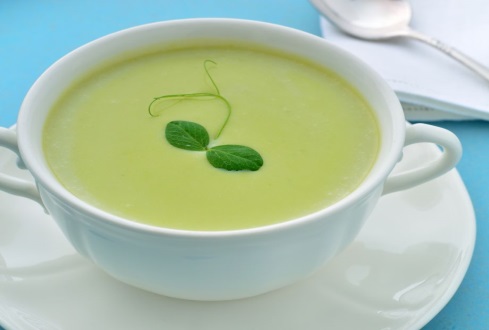                                                                                                                                                                        Zadanie úlohy:Napíš, aké druhy diét poznáme.Čím sa vyznačuje neslaná diéta?Úprava diétnych pokrmovDiétne pokrmy môžeme variť, dusiť, v krajnom prípade opekať. Pokrmy varíme alebo dusíme v malom množstve vody a zahusťujeme nasucho opraženou múkou. Čerstvé maslo pridávame až do hotovej polievky. Namiesto korenín používame zelené vňate ( petržlenová vňať, pažítka, kôpor ).Hovädzie mäso dusené v mrkve   Suroviny:                                                                                                                                             Hovädzie zadné 500 g, čerstvé maslo 100 g, mrkva 1000 g, hladká múka 50 g, citrón 1 ks, petržlenová vňať, soľ.Postup prípravy:  Očistené a umyté mäso pokrájame na menšie kocky, opečieme v suchom hrnci do vypečenia šťavy, osolíme, zalejeme vriacou vodou a dusíme. Do polo uduseného mäsa pridáme            na drobné kocky pokrájanú mrkvu, zahustíme nasucho opraženou múkou, dobre rozmiešame a všetko udusíme do mäkka. Hotový pokrm zjemníme maslom a okoreníme nadrobno nasekanou petržlenovou vňaťou. 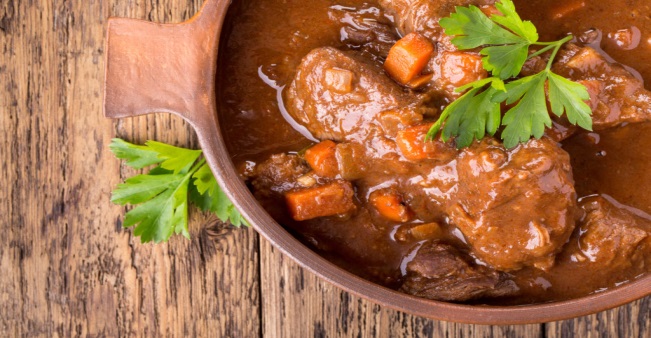 Zadanie úlohy:Napíš ako pripravujeme diétne pokrmy?Čím nahrádzame korenie?Prílohy a doplnky k diétnym jedlámMedzi najvhodnejšie prílohy a doplnky k diétnym jedlám patria varené zemiaky, zemiaková kaša, varená a dusená ryža, jemná žemľová knedľa, do mäkka upravená karotka, špenát a špargľa. Šaláty dochucujeme citrónovou šťavou a kyslou smotanou.Jemná žemľová knedľaSuroviny:                                                                                                                                                                     4 rožky, 0,2 dcl mlieka, 2 vajcia, 2 PL oleja, soľ, 2 PL hrubej múky.Postup prípravy:  Rožky pokrájame, zalejeme mliekom, v ktorom sme rozhabarkovali 2 žĺtky a soľ. Pridáme olej a sneh z dvoch bielkov, múku a zľahka premiešame. Do čistej utierky vložíme zmes, sformujeme ako salámu, oba konce utierky zaviažeme. Varíme vo vriacej osolenej vode 10 minút a po obrátení  ešte ďalších  10 minút. Teplú knedľu pokrájame niťou.  Zadanie úlohy:  Napíš prílohy k diétnym jedlám.                                                                                                                                                                       